Arkansas Department of Education Rules Governing Eligibility and Financial IncentivesFor National Board for Professional Teaching Standards Effective Date:  August 4, 20181.00 Regulatory Authority	These rules shall be known as the Arkansas Department of Education Rules Governing Eligibility and Financial Incentives for National Board for Professional Teaching Standards Candidacy and Certification.	These rules are enacted under the State Board of Education’s authority pursuant to Ark. Code Ann. §§6-11-105, 6-17-412, and 6-17-413.2.00 Purpose	To improve student learning and strengthen teaching by encouraging teachers to participate in and complete NBPTS certification;	To authorize the Department to fund the full amount of the participation fee of the NBPTS certification;	To authorize the Department to fund incentive bonuses for NBCTs in Arkansas;	To outline the eligibility criteria and funding structure for the incentive bonuses; and	To outline the establishment of a support program for NBPTS participants.3.00 	DefinitionsFor the purposes of these rules:	“Department” means the Arkansas Department of Education;	“National Board for Professional Teaching Standards” means the independent board that certifies teachers who meet advanced standards and certifications by effectively enhancing student learning and demonstrating the high level of knowledge and skills, dispositions, and commitments reflected in the following five core propositions:	Teachers are committed to students and their learning.	Teachers know the subjects they teach and how to teach those subjects to students.	Teachers are responsible for managing and monitoring student learning.	Teachers think systematically about their practice and learn from experience.	Teachers are members of learning communities.“Advisory Committee” means the ten (10) member team of three (3) National Board Certified Teachers, three (3) National Board facilitators, and four (4) educational administration or business representatives, to include one Department staff member.  The Advisory Committee advises the Department on policy issues, assist in the support system, and select candidates based on relevant criteria when all candidates cannot be funded; such criteria to be established by the Advisory Committee in accordance with law and with final review and approval by the State Board.“Classroom teacher” means a teacher who is required to hold a standard teaching license from the Department and who is engaged directly in instruction with students in a classroom setting for more than seventy percent (70%) of the individual’s contracted time, with that 70% allowed to include:	Employment by an educational service cooperative when the teacher provides direct student services for a collaborative of school districts in public school buildings and other instructional settings throughout the cooperative area; and	Instructional positions such as library/media specialist, school guidance counselor, literacy specialist, math specialist or others for whom NBPTS certificates specifically exist.“Classroom setting”: For the purpose of eligibility for NBPTS candidacy funding means full-time assignment to a setting in a specific Arkansas public school building or buildings in which a teacher works directly with a student or students; and For the purpose of eligibility for an incentive bonus means full-time assignment to a setting in a school building(s) or other instructional settings where a NBCT is directly involved in the instructional process by teaching children, by facilitating the instructional process through work with building teachers in classrooms, or by serving in the role of building administrator, or assistant building administrator.	“High-poverty charter school” means an Arkansas open-enrollment public charter school in which seventy percent (70%) or greater of the previous school year’s enrolled students are national school lunch students as defined in § 6-20-2303.	“High-poverty district” means an Arkansas public school district in which seventy percent (70%) or greater of the previous school year’s enrolled students are national school lunch students as defined in § 6-20-2303.	“High-poverty school” means an Arkansas public school in which seventy percent (70%) or greater of the previous school year’s enrolled students are national school lunch students as defined in § 6-20-2303.  “In the process of initial certification” means that the individual has completed registration for first-time candidacy (including payment of the registration fee). 	“Instructional facilitator” means an individual holding a valid Arkansas teacher’s license who facilitates continuous improvement in classroom instruction by providing instructional and professional learning support to teachers for research-based instruction and by demonstrating the alignment of instruction with curriculum standards and assessment tools.	“Instructional leader” means a building-level administrator who is responsible for evaluating teachers or instructional staff.  It shall include without limitation a building-level administrator who is an evaluator as defined in A.C.A § 6-17-2803.  	“NBCT” means National Board Certified Teacher.	“NBPTS Candidacy” means an applicant’s participation in the NBPTS program for becoming a certified teacher  under these rules; 	“Public School” means a school serving students in any of grades K-12 that is assigned a local education agency (LEA) number by the ADE.	“State Board” means the Arkansas State Board of Education.4.00 	Selection Process for Payment for NBPTS Candidacy	Application criteria:An applicant shall complete the official application process established by the Department;An applicant shall not have received prior state funding for NBPTS candidacy;An Applicant shall verify at least three (3) years teaching experience in an Arkansas public school beginning no earlier than the year in which the applicant’s first license to teach in an Arkansas public school is issued; and	An applicant shall provide evidence that the applicant has taught in an area that correlates to an available and suitable National Board certificate area.	Selection process:	A candidate shall meet or exceed the cut score for the application process, recommended by the Advisory Committee and set by the State Board. NBPTS Advisory Committee will review applications and recommend to the Department an appropriate selection of candidates to be funded.Payment of component costs for NBPTS Candidacy:	The Department shall pay the following costs associated with NBPTS candidacy for candidates selected for participation under these rules:4.3.1.1	The cost of submission for the four (4) components, excluding: (a) the application fee assessed by the National Board, (b) retake fees, and (c) renewal fees; and4.3.1.2	Substitute teacher pay for up to three (3) days of approved paid leave.	A candidate who pays for the cost of the first certification component may apply to the Department for reimbursement of that cost and for state support of the remaining certification components if the Department receives the application within sixty (60) days after the candidate passes the submitted component.  The Advisory Committee shall review the application and make a recommendation to the State Board for funding.Repayment of funding:Repayment of state funds for the NBPTS is required if a recipient:4.5.1.1	Does not complete the certification process within three (3) years after the NBPTS enters the candidate into its certification program; or4.5.1.2	Becomes a NBCT with the support of state funds, but for the three-year period following certification that includes the year of certification and the two years immediately following certification, does not teach in an Arkansas public school classroom or does not serve as a building-level administrator, a building-level assistant, an instructional facilitator, or instructional leader, as applicable.A candidate required to repay funds under this section may seek a waiver of repayment from the State Board if the candidate was forced to withdraw from candidacy due to:4.5.2.1	The death or disability of the teacher, or4.5.2.2	Other serious extenuating circumstances approved by the Advisory Committee, including without limitation health related problems verified by a licensed physician.The State Board may suspend a recipient’s teaching license for failure to repay state funds provided under these rules.  The teaching license may be reinstated upon full payment as provided in the ADE Rules Governing Educator Licensure.5.00 	Payment of Incentive Bonuses5.1	For a NBCT who began the process of initial certification or was certified or recertified before January 1, 2018:The Department shall pay a yearly incentive bonus to a classroom teacher, building-level principal, or building-level assistant principal who is selected to participate in the NBPTS program under these rules and who at the time of receiving the bonus:Is employed full time as a classroom teacher, building-level principal, or building-level assistant principal in an Arkansas public school; Is a NBCT certified on or after August 1, 2009, and who after working a minimum of three (3) years with National Board certification as a classroom teacher or as a building-level administrator or building-level assistant administrator in an Arkansas public school district is employed full time as a teacher in an accredited teacher preparation program at a state-sponsored institution of higher education;Is a NBCT and who moves into the state on or before January 1, 2017, and is employed full time as a classroom teacher, building-level principal, or building-level assistant principal in an Arkansas public school; or5.1.1.4	Is a NBCT certified on or after August 1, 2009, who moves into the state on or before January 1, 2017, and after working a minimum of three (3) years with National Board certification as a classroom teacher or as a building-level administrator or building-level assistant administrator in an Arkansas public school district is employed full time as a teacher in an accredited teacher preparation program at a state-sponsored institution of higher education.A NBCT who meets the qualifications of Section 5.1 and is working full-time in a school, including an open enrollment public charter school, that is not a high-poverty school or a high-poverty charter school shall receive a yearly incentive bonus of five thousand dollars ($5,000) for the length of the certification or the recertification, but for no more than ten (10) school years.A NBCT who meets the qualifications of Section 5.1 and is working full-time in a school that is a high-poverty school that is not in a high-poverty school district shall receive a yearly incentive bonus of five thousand dollars ($5,000) for the length of the certification or the recertification, but for no more than ten (10) school years.A person who meets the qualifications of Section 5.1 and is working full-time in a school that is a high-poverty school in a high-poverty district or is a high-poverty charter school shall receive a yearly incentive bonus of ten thousand dollars ($10,000) for the length of the certification or the recertification, but for no more than ten (10) school years.5.2		For a NBCT who began the certification process AND was certified after January 1, 2018, the Department shall pay a yearly incentive bonus to a classroom teacher, an instructional facilitator, or an instructional leader as follows:5.2.1	A NBCT who meets the qualifications of Section 5.2 and is working full-time in a school, including an open enrollment public charter school, that is not a high-poverty school or a high-poverty charter school shall receive a yearly incentive bonus of two thousand five hundred dollars ($2,500) for no more than five (5) school years.5.2.2	A NBCT who meets the qualifications of Section 5.2 and is working full-time in a school that is a high-poverty school that is not in a high-poverty school district shall receive a yearly incentive bonus of five thousand dollars ($5,000) for no more than five (5) school years.5.2.3	A person who meets the qualifications of Section 5.2 and is working full-time in a school that is a high-poverty school in a high-poverty district or is a high-poverty charter school shall receive a yearly incentive bonus of ten thousand dollars ($10,000) for no more than ten (10) school years.5.3		Bonuses shall be paid by June 1 of each year.5.4		A person shall not receive in the same school year more than one (1) yearly incentive bonus under Section 5.2; and5.5		A person shall not receive in the same school year both a bonus under Sections 5.1 and 5.2.5.5.1	A person who, as of December 1, 2017, meets the qualifications for a yearly incentive bonus under both Sections 5.1 and 5.2 may make an irrevocable election to receive future yearly incentive bonuses under Section 5.2 by filing a written election with the department no later than July 1, 2019.5.6		The Department shall not pay an incentive bonus or any increase in an incentive bonus retroactively.5.7		The Department shall cease paying an incentive bonus to a person who:5.7.1	Has received an incentive bonus for ten (10) school years;5.7.2	Leaves the full-time employment of an Arkansas public school district;5.7.3	Becomes employed as a district-level central office administrator;5.7.4	Is employed by an Arkansas institution of higher education and does not teach in an accredited teacher preparation program; or5.7.5	Is employed by an education service cooperative and does not teach in a classroom with students.5.8		A person shall not receive a bonus under multiple sections of these rules in the same school year.5.9    A traveling teacher who is eligible for a bonus under these rules shall receive the bonus for the school that the teacher’s contract identifies as the teacher’s home base.6.00 	Support Program for Teachers Selected to Participate in NBPTS Candidacy6.1	 The State Board will establish a support program for teachers selected to participate in the NBPTS Program that provides technical assistance to program applicants to ensure successful program completion, which may include without limitation:6.1.1	Establishing a variety of support opportunities such as annual pre-candidacy orientations, regular meetings of participants, telephone/email contact with facilitators and NBCTs, and Department intervention with NBPTS if necessary;6.1.2	Providing information on the NBPTS state support program on the Department web site;6.1.3	Providing other assistance, if determined to be necessary by the Department.6.2	Credit for professional development may be obtained pursuant to school district policy.7.00 	Monitoring for NBPTS Program Participation7.1		The public school that employs a NBCT shall verify to the Department annually the employment status of that teacher for each year in which the NBCT is eligible for an incentive bonus.8.00 	Funding Limitations8.1		Provisions of these rules and Ark. Code Ann. §§6-17-412 and 6-17-413 apply only to the extent that funds are appropriated and available to the Department to pay for these purposes.8.2		Funding under Sections 5.1.1.2 and 5.1.1.4. shall be paid only if funds are available after funding all eligible candidates under Sections 5.1.1.1 and 5.1.1.3.Chart 1.  Bonuses (through 2030)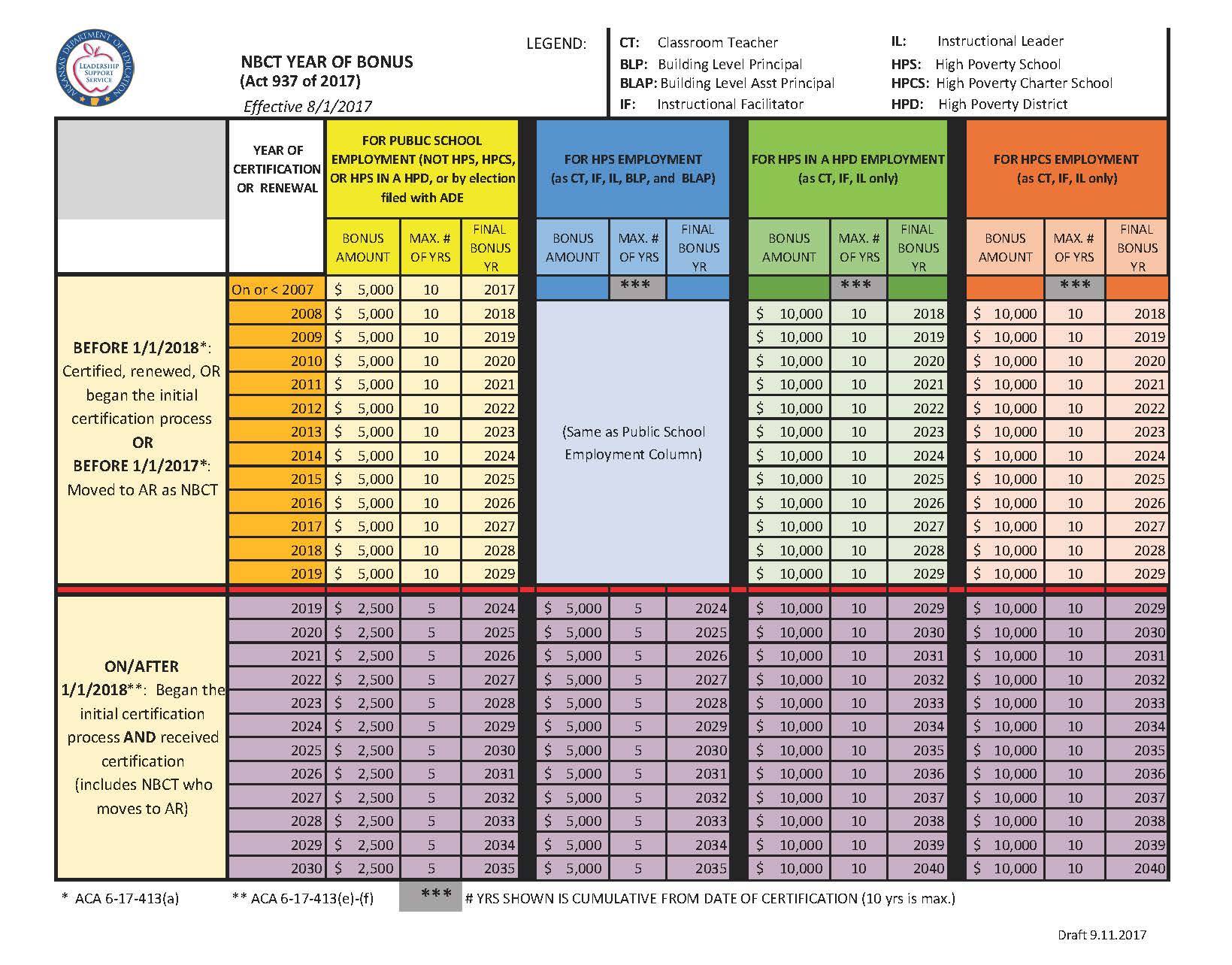 